MATEŘSKÁ ŠKOLA VŘESOVICE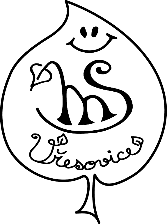 příspěvková organizace, IČO: 70989737Vřesovice 250, 696 48 Vřesovice, telefon: 573 902 328Střednědobý výhled rozpočtu na období 2021 - 2022 (tis. Kč)Rozpočet na rok 2020 (tis. Kč)Vřesovice 13.11.2019…………………………………..Bc. Ladislava Chaloupkováředitelka MŠ VřesoviceVyvěšeno na úřední desce a elektronické úřední desce zřizovatele: 19.11.2019Sňato z úřední desky a elektronické úřední desky zřizovatele: 12.12.2019Schválil starosta obce Vřesovice Libor Pazdera dne 11.12.2019.Rok 2021Rok 2022Výnosy celkem 2 150,02 150,0Příspěvek zřizovatele – provozní350,0350,0    Příspěvek ze SR na přímé výdaje1 700,0 1 700,0Ostatní výnosy50,050,0 Fondy50,050,0Náklady celkem2 150,02 150,0Přímé výdaje ze SR  1 700,0 1 700,0Ostatní náklady- provoz, vlastní činnost, fondy450,0450,0SchválenýRozpočet    2019Předpokládané skutečné plnění  2019Rok2020Výnosy celkem1 790,02 015,72 120,0Příspěvek zřizovatele - provozní320,0320,0320,0Příspěvek ze SR na přímé výdaje1 400,01 625,7  1 700,0Ostatní výnosy50,050,050,0Fondy20,020,050,0Náklady celkem1 790,02 015,72 120,0Přímé výdaje ze SR1 400,01 625,7 1 700,0Ostatní náklady-provoz, vlastní činnost, fondy390,0390,0 420,0